Beleidsplan PGP  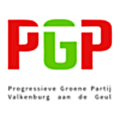 In de op 11 december 2017 notarieel vastgelegde STATUTEN van de vereniging “Progressieve Groene Partij” ( zie bijlage 1 ) worden in artikel 2 lid 1 vier doelen van de vereniging genoemd.Tevens wordt in dit artikel gesteld dat de in deze doelen vervatte grondgedachte nader wordt uitgewerkt in een POLITIEK PROGRAMMA ( zie bijlage 2 )En verder dat de uitgangspunten nader worden omschreven in een programma houdende de UITGANGSPUNTEN ( zie bijlage 3 )Tot slot wordt in artikel 2 lid 2 in algemene zin aangegeven hoe het hiervoor genoemde doel kan worden bereikt.Teneinde te monitoren of we effectief zijn als politieke groepering hebben we een EFFECTIVITEITSMONITOR opgesteld die we jaarlijks updaten / bijhouden ( zie bijlage 4 voor toelichting en 5 voor operationalisering in excelmatrix )VERWERVING INKOMSTEN. Inkomsten van de PGP worden  verkregen door:contributie  leden , afdracht  wethouder en raadsleden   donaties/schenkingen, overige baten en   fractiebijdragen van de gemeente.   Het Huishoudelijk Reglement   geeft weer de details omtrent lidmaatschap, afdrachten, donaties  BEHEER EN BESTEDING VAN HET VERMOGEN.De penningmeester verzorgt de boekhouding.    Jaarlijks wordt aan de ledenraad inzicht gegeven  over inkomsten en uitgaven.   De penningmeester stelt daartoe op : het  jaarverslag, jaarrekening en balans.    Een kascontrole Commissie  onderzoekt de financiële gegevens. De partij heeft jaarlijkse beheerkosten, waaronder kosten secretariaat, website, vergaderkosten van  bestuur en  fractie/steunfractie .  Jaarlijks worden gelden gereserveerd voor campagnekosten komende gemeenteraadsverkiezingen.  Actuele jaarrekening, balans en begroting ( opgenomen in dit beleidsplan)  geven inzicht Bij opheffen van de PGP, gaat het resterend liquidatiesaldo naar een ANBI-instelling met een doel van de partij  strokende bestemming .HET BESTUURHet bestuur wordt gevormd door: Voorzitter		 D.G.  Kamphuis  Steenstraat 11, 6301 ED  Valkenburg Secretaris		 R.H.  Collin, Sibberkerkstraat 79, 6301 AV   Sibbe Penningmeester	 H.J.M. Aussems, Zwaluwstraat 25, 6325 AS  Berg en TerblijtBestuurslid		 P.J.G.M  Kuijs, Plenkertstraat 72, 6301 GN    ValkenburgBestuurslid		 R.M.J.B. Engels, Walravenstraat 4, 6301 DB  Valkenburg  Beloningsbeleid. De bestuursleden van de PGP ontvangen geen andere beloning dan een vergoeding voor gemaakte onkosten. Ook geen vrijwilligersvergoeding.Bijlage 1 statuten PGPBijlage 2 Politiek ProgrammaBijlage 3 UitgangspuntenBijlage 4 EffectiviteitsmonitorBijlage 5 Excelmatrix effectiviteit  “Meten is  Weten”Progressieve Groene Partij   Valkenburg aan de Geul   ( PGP) .  Vestigingsadres  Steenstraat 11, 6301 ED   Valkenburg aan de Geul  voorzitter:		dinant.kamphuis@compaqnet.nl 	tel: 06 30305395secretaris:		ruud.collin@hotmail.com 		 tel.0626697457penningmeester	hub.aussems@gmail.com 		 tel.06-29580412Kvk nr. 70273758     RSIN nr. 858229110Bank : NL71 RABO 0151 8429 65                                                                                       Jaarrekening 2019                                                                                        Jaarrekening 2019                                                                                        Jaarrekening 2019                                                                                        Jaarrekening 2019                                                                                        Jaarrekening 2019 posnr. INposnr. UIT1Saldo 1-1-2019   2.753,90 11Bankkosten     119,38 2Fractieondersteuning gemeente      850,00 12Beheer Website en domeinnaam             -   3Afdrachten wethouder, raadsleden   2.850,00 13Secretariaat-bestuuskosten PGP             -   4contributies leden PGP      340,00 14Steunfractie - politieke ledenvergaderingen     270,00 515Uitgaven tbv fractie PGP              -   616Thema bijeenkomst duurzaamheidsavond      64,56 717Representatiekosten  PGP      39,94 818kosten bij openbare acties   PGP zichtbaar      28,80 919Bijeenkomsten verening PGP (nieuwjaar 2019)    167,19 1020kosten Vereniging PGP       30,30 21Permanente campagne      75,00 25Saldo 31-12-2019 5.998,73 Totaal    6.793,90 Totaal  6.793,90 Balans 31-12 2019 Balans 31-12 2019 Balans 31-12 2019 Balans 31-12 2019 Balans 31-12 2019 INUITUITSaldo 31-12-2019   5.998,73 in 2019 vooruitbetaalde contributie       20,00       20,00 Reserves  5.978,73  5.978,73 Totaal    5.998,73 Totaal  5.998,73  5.998,73 Begroting 2020  Begroting 2020  Begroting 2020  Begroting 2020  Begroting 2020  posnr. INposnr. UIT1Fractieondersteuning gemeente      850,00 11Bankkosten     150,00 2Afdrachten wethouder, raadsleden   2.700,00 12Beheer Website,domeinnaam    200,00 3contributies leden PGP      300,00 13Secretariaat-bestuuskosten PGP    200,00 14Steunfractie - politieke ledenvergaderingen     600,00 15interne bijeenkomsten vereniging PGP    250,00 16Representatiekosten  PGP    100,00 17scholing en verdieping fractie/steunfractie    250,00 18Permanente campagne    150,00 19Diversen    100,00 20Reservering campagne  1.850,00 Totaal   3.850,00 Totaal  3.850,00 